Несколько фактов о детском сахарном диабете	Сахарный диабет 1-ого типа – одно из самых часто диагностируемых эндокринных заболеваний у детей и подростков.	По состоянию на 2017 год в России у 42103 детей в возрасте до 17 лет был диагностирован сахарный диабет 1 типа, из них 20 374 ребенка в возрасте от 0 до 14 лет.	Наибольшая заболеваемость отмечается среди возрастной группы 0-14 лет – 5004 случая.	В тоже время родители, а зачастую и врачи не связывают первые симптомы заболевания с сахарным диабетом. В результате диагноз ставится только после того, как ребенок в тяжелом состоянии- с тошнотой и рвотой, слабостью и в спутанном сознании вплоть до развития комы –попадает в реанимационное отделение.	Ваш ребенок:Очень много ест, но быстро худеет? Постоянно хочет пить?Чаще обычного ходит в туалет, особенно ночью?НЕ ИГНОРИРУЙТЕ ТРЕВОЖНЫЕ СИМПТОМЫ !
ОБРАТИТЕСЬ К ВРАЧУ УЖЕ СЕГОДНЯ!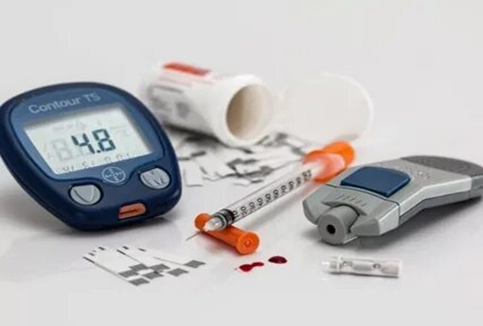 